 ОБРАЗОВАТЕЛЬНАЯ ПРОГРАММА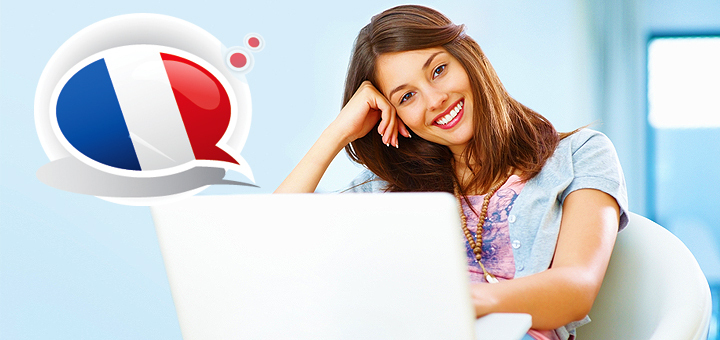 University Pathway - ФранцияОписание программы:Благодаря образовательной программе Golden Tour студенты получают уровень знания языка и бал, необходимый для поступления в ВУЗ Франции на свой выбор. Чтобы подать заявку на зачисление в ВУЗ, необходимо: иметь средний уровень знания разговорного языка в университете + диплом университета, требуемый университетом для прохождения выбранного курса. Требования университета могут быть разными в зависимости от страны и университета: кандидаты на получение квалификационного уровня бакалавра должны окончить колледж или среднюю школу, а студенты, желающие поступить на аспирантуру, как правило, должны иметь диплом бакалавра с хорошими отметками. Многие курсы или университеты также устанавливают свои требования для кандидатов. Студенты должны иметь соответствующий уровень знания языка для получения высшего образования: - Курсы в Германии требуют от кандидатов прохождения теста DSH или TestDaF. - В Великобритании, Северной Америке и на Мальте университеты, как правило, требуют балл IELTS 6.0 или Cambridge Advanced certificate (или эквивалент TOEFL) для студентов-бакалаврови IELTS 6,5-7,0 или сертификат Cambridge Proficiency certificate (или эквивалент TOEFL) для магистров. Подготовительные курсы требуют балл IELTS 4,5-5,5 (или TOEFL). Наши подготовительные курсы помогут вам набрать необходимые баллы. Студенты, принимающие участие в нашей программе со знанием языка на уровне intermediate или на свободном уровне, как правило, достигают необходимого уровня владения для поступления на подготовительные курсы и бакалаврат в течение 24 недель. Учеба во Франции: • Стоимость размещения: 240 € • Партнер: Университет Ницца-София-Антиполис • стоимость обучения: студенты ЕС и стран, стран,  являющихся члеком ЕС: в среднем 400 € за один учебный год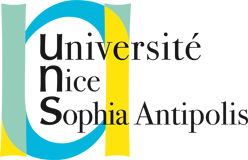 НАШИ ШАГИ К ВАШЕМУ УСПЕХУ!ЗАРЕГИСТРИРУЙТЕСЬ НА ПРОГРАММУ.Наши консультанты помогут Вам с выбором направления, университета или курса, наиболее соответствующего Вашей специализации, целям и требованиям, а также будут курировать весь процесс зачисления на программу. МЫ ЗАБОТИМСЯ О ДЕТАЛЯХ!Как только Вас приняли на выбранный курс, Sprachcaffe Language PLUS занимается всеми организационными вопросами касательно перелета, визы, проживания и страховки. ПОЕЗДКАНаш представитель встречает Вас в аэропорту и сопровождает к месту назначения, а также обеспечивает все условия. УЧАСТИЕ В НАШЕЙ УНИВЕРСИТЕТСКОЙ ПОДГОТОВИТЕЛЬНОЙ ПРОГРАММЕ ПО ИЗУЧЕНИЮ ЯЗЫКАМы подготовим Вас к сдаче экзамена по языку для того, чтобы у вас был необходимый уровень для поступления на выбранный вами курс. В течение программы у вас будут встречи с кураторами, которые обеспечат для вас все условия пребывания на обучении. ПОДАЧА ЗАЯВЛЕНИЯ,СДАЧА ЭКЗАМЕНА ПО ЯЗЫКУПосле успешной сдачи экзамена по языку, вы получите все необходимые инструкции для дальнейшего зачислению в университет. 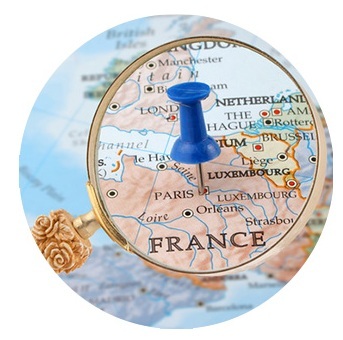 Стоимость курсов французского языка во Франции (2015-2016):Ницца:Курсы начинаются каждый понедельник за исключением курсов для начинающих.Подходящие даты для студентов с базовым уровнем знания языка 2015:февраль: 2 + 16 | март: 2 + 9 + 30 | апрель 6 + 27 | май 11 + 25 | июнь: 8 + 2229 | июль 6 + 13 + 20 + 27 | август: 3 + 10 + 17 + 24 + 31 | сентябрь: 21 | октябрь: 5 + 12 + 26 | ноябрь: 9 + 23 | декабрь: 7. | февраль 2016: 1 + 15 29 | март 2016: 14 + 21 + 28. Школа будет закрыта до 01.02.2015 на такие государственные праздники в 2015:06.04., 05.05., 14.05., 25.05., 14.07., 11.11.2015 and from 19.12.2015 - 31.01.2016Париж:Курсы начинаются каждый понедельник за исключением курсов для начинающих.Подходящие даты для студентов с базовым уровнем знания языка 2015:январь: 5 + 26 | февраль: 9 + 23 | март: 9 + 23 +30 | апрель: 6 + 20 | май: 4 + 18 | июнь: 1 + 15 + 29 | июль: 6 + 13 + 20 + 27 | август: 3 + 10 + 17 + 24 | сентябрь: 7 + 21 | октябрь: 12 + 26 | ноябрь: 16 + 30.январь 2016: 4 + 18 | февраль 2016: 8 + 22 | март 2016: 7 + 21.Школа будет закрыта до 01.02.2015 на такие государственные праздники в 2015:06.04., 05.05., 14.05., 25.05., 14.07., 11.11. и с 20.12.2015 - 03.01.2016.Стоимость пакета обучения в University Pathway ФранцияПомимо стоимости курса французского языка + возможного размещения, студенты вносят университетский сбор (240,00 €) и платят стоимость экзамена DELF, который необходимо сдать для подтверждения, по крайней мере, базового знания французского для поступления в ВУЗ. Стоимость экзамена DELF зависит от центра его сдачи. Студенты платят за сдачу экзамена на месте во время подачи заявки (стоимость по запросу, должна быть проверена на месте). В подготовительную программу поступления в университет входит консультация сотрудников школы при регистрации на экзамен. Касательно оплаты. Оплачиваются только сборы за размещение и университетские сборы. Если клиент хочет поступить на нашу университетскую программу во Франции, посещая стандартный курс по изучению французского только одну неделю (как упоминалось выше, необходимо уточнить минимальную длительность прохождения курса языка), стоимость программы будет следующей: 
- Регистрационный взнос: 60 € - Стоимость обучения: 160 € - Сбор за размещение: 80 € - стандартные апартаменты (SR) в сезон B (например, однокомнатная квартира в мае 2015): 410€ • университетский сбор: 240 € • Стоимость экзамена DELF. Стоимость уточняется на месте и зависит от экзаменационного центра и желаемого уровня кандидата. Например: - A1: 90 € - А2: 100 € - B1: 120 € - B2: 150 € Большинство французских университетов требуют для поступления, как минимум, владение языком на уровне B1. • Стоимость обучения в университете Франции в год: около 400 € (цену необходимо уточнять в конкретном университете). Пожалуйста, обратите внимание, что мы предлагаем жилье для студентов только во время посещения ими курсов французского языка в одной из школ. После поступления в университет, студент ищет жилье самостоятельно. Все французские университеты обеспечивают студентов проживанием. Стоимость небольшая, но это стандартное размещение с индивидуальной комнатой, ванной и общей кухней. Студенты, желающие получить такой вид размещения, должны заполнить форму на размещение, так как университеты дают комнаты студентам в зависимости от различных критериев. Наши менеджеры помогут в заполнении такой формы. В школе в Париже, максимальная длительность обучения составляет 3 месяца. В Ницце неограниченно. Большинство университетов Франции требуют владение языком на уровне B2 или даже С1 для иностранных студентов, желающих поступить. Таким образом, если клиент уже имеет определенный уровень знания французского языка, он может пройти обучение либо в нашей школе в Париже либо в Ницце. Но если у клиента довольно низкий уровень языка, или есть базовые знания, он должен пройти курс обучения не менее 3 месяцев для получения уровня B2. В таком случае он может пройти обучение в Ницце. Город/место изучения французского языка не влиять на дальнейшее поступление в университет. У студентов будет возможность учиться в другом городе Франции. Мы бы хотели уточнить, что стоимость курсов, которые длятся более 9 недель, "9+ недель" применяется с первой недели.Дополнительно оплачивается:- Авиаперелет- Сервис за бронирование – 10% от суммы заказа- Услуги по открытию визы - бесплатно! Консульский сбор и услуги визового центра Франции оплачивается в зависимости от возраста – 26 евро до 18 лет, свыше - 65 евроhttp://www.tpg.ua/ru/country/tab-viza/?ct=93FA60A44CCD569311E313451B5CE614Наша компания обеспечит Ваше комфортное пребывание на обучении! Мы всегда к Вашим услугам!Вы не ошиблись со своим выбором обучения именно во Франции. Мы желаем вам блестящих результатов и отличных отметок!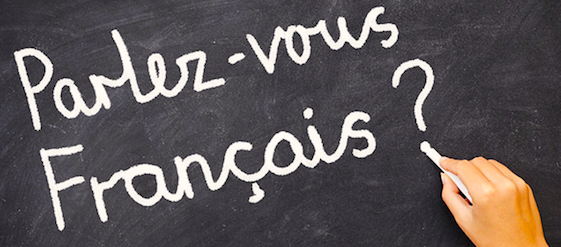 Стоимость обученияСтоимость в неделю в EUR + Регистрационный сбор: 601-8 недель9+ недельСтандартный курс16013020 уроков в неделю/ max.12 студентов в группе20 уроков в неделю/ max.12 студентов в группе16013020 уроков в неделю/ max.12 студентов в группе20 уроков в неделю/ max.12 студентов в группеИнтенсивный курс23020030 уроков в неделю / max. 12 студентов в группе30 уроков в неделю / max. 12 студентов в группе23020030 уроков в неделю / max. 12 студентов в группе30 уроков в неделю / max. 12 студентов в группеСтандартный курс / поступление в университет ---13020 уроков в неделю / max. 12 студентов в группе. Плата за размещение: +240 €20 уроков в неделю / max. 12 студентов в группе. Плата за размещение: +240 €---13020 уроков в неделю / max. 12 студентов в группе. Плата за размещение: +240 €20 уроков в неделю / max. 12 студентов в группе. Плата за размещение: +240 €Подготовка к экзамену DELF (длительность: 12 недель) Подготовка к экзамену DELF (длительность: 12 недель) 20 уроков в неделю / max.12 студентов в группе / стоимость экзамена на входит 20 уроков в неделю / max.12 студентов в группе / стоимость экзамена на входит ---130Начало: 09 марта 07 апреля  20 июля  21 сентября---130Начало: 09 марта 07 апреля  20 июля  21 сентябряДаты экзамена: 27 мая 24 июня 07 октября 09 декабряприблизительноИндивидуальные занятия 4004005 дней/неделю 2 занятия ежедневно (4 или 6 уроков ежедневно стоимость увеличивается соответственно)5 дней/неделю 2 занятия ежедневно (4 или 6 уроков ежедневно стоимость увеличивается соответственно)4004005 дней/неделю 2 занятия ежедневно (4 или 6 уроков ежедневно стоимость увеличивается соответственно)5 дней/неделю 2 занятия ежедневно (4 или 6 уроков ежедневно стоимость увеличивается соответственно)Проживание (воскресенье – суббота)Стоимость за неделю проживания в EUR + сбор за размещение: 80Season ASeason BSeason CСтандартные апартаменты DR160185210Стандартные апартаментыSR240265290Апартаменты повышенного комфортаDR240265290Апартаменты повышенного комфортаSR370395420Проживание в семье BB DR180205230Проживание в семье BBSR260285310Отель  (только совместное бронирование)DR340365390Отель SR550575600DR – двухместный номер: студент живет в одной комнате с другим студентом (только одного пола). SR - одноместный номер. Студент живет один в комнате. DR – двухместный номер: студент живет в одной комнате с другим студентом (только одного пола). SR - одноместный номер. Студент живет один в комнате. DR – двухместный номер: студент живет в одной комнате с другим студентом (только одного пола). SR - одноместный номер. Студент живет один в комнате. DR – двухместный номер: студент живет в одной комнате с другим студентом (только одного пола). SR - одноместный номер. Студент живет один в комнате. DR – двухместный номер: студент живет в одной комнате с другим студентом (только одного пола). SR - одноместный номер. Студент живет один в комнате. До марта 28 / с октября 04Season Aмарт 29 – июнь 20 / август 23  - октябрь 03Season Bиюнь 21 - август 22Season CДополнительная плата / неделюHalf board (проживание в семье):40Стоимость обучения Стоимость в неделю в EUR + Регистрационный сбор: 601-8 недель9+ недельСтандартный курс16013020 уроков в неделю/ max.12 студентов в группе20 уроков в неделю/ max.12 студентов в группе16013020 уроков в неделю/ max.12 студентов в группе20 уроков в неделю/ max.12 студентов в группеИнтенсивный курс23020030 уроков в неделю / max. 12 студентов в группе30 уроков в неделю / max. 12 студентов в группе23020030 уроков в неделю / max. 12 студентов в группе30 уроков в неделю / max. 12 студентов в группеПодготовка к экзамену DELF (длительность: 12 недель)Подготовка к экзамену DELF (длительность: 12 недель)20 уроков в неделю / max.12 студентов в группе / стоимость экзамена на входит20 уроков в неделю / max.12 студентов в группе / стоимость экзамена на входит---130Начало: 09 марта 07 апреля  20 июля  21 сентября---130Начало: 09 марта 07 апреля  20 июля  21 сентябряДаты экзаменов: 27 мая 24 июня 07 октября 09 декабряприблизительноИндивидуальные занятия4004005 дней/неделю 2 занятия ежедневно (4 или 6 уроков ежедневно стоимость увеличивается соответственно)5 дней/неделю 2 занятия ежедневно (4 или 6 уроков ежедневно стоимость увеличивается соответственно)4004005 дней/неделю 2 занятия ежедневно (4 или 6 уроков ежедневно стоимость увеличивается соответственно)5 дней/неделю 2 занятия ежедневно (4 или 6 уроков ежедневно стоимость увеличивается соответственно)